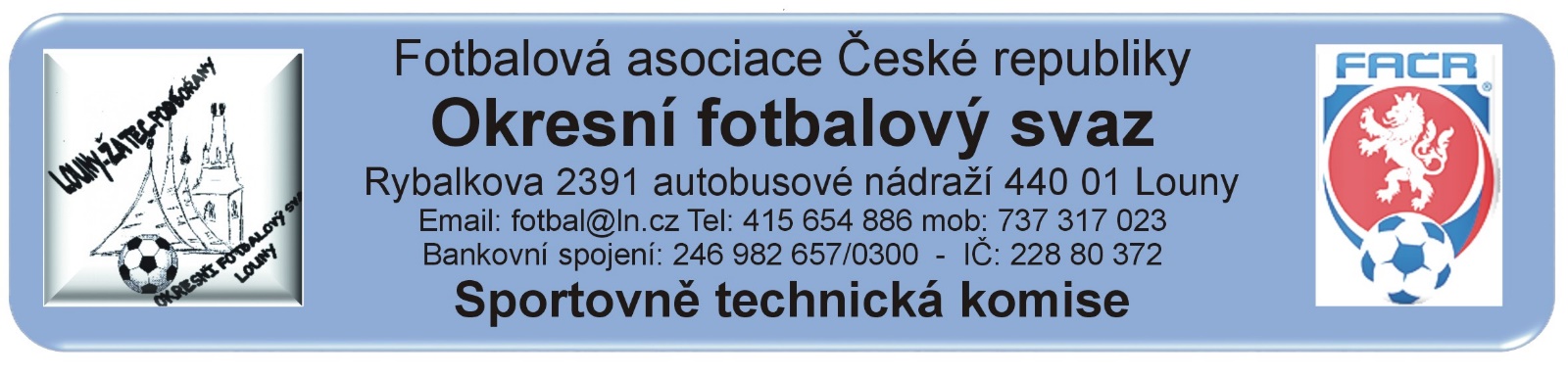 ZÁPIS č. 3 / 2017Datum konání:  6. září 2017Přítomni: Mička,   Rubeš, PavlasOmluveni: Vokurka  – zprávu o vyhodnocení soutěže podal písemně.Host:  Došlá pošta: Změny termínů, popř. výkopů:STK schválila bez poplatku změny utkání 2017424:G1A0404 Černčice – Kr. Dvůr ČT 14.9.2017 v 17:30 hod.STK schválila změnu termínu za  poplatek 200.- Kč:STK schválila změny termínů za  poplatek 400.- Kč :STK schválila změny termínů za  poplatek 600.- Kč :Poplatek za změnu termínu bude účtován tučně vytištěnému oddílu (žádajícímu).STK žádá oddíly aby zkontrolovaly zda uvedené změny jsou zaneseny v IS, v případě nesrovnalostí informujte sekretáře OFS.STK připomíná,  že žádosti o změny  termínů si provádí klub prostřednictvím  IS.  Schvalování výsledků utkání:Okresní přebor dospělých 2017424A1A – 3.kolo (2.) 2. – 3. září 2017všechna utkání sehrána, výsledky schváleny. Závady:  Bez závad3. třída dospělých 2017424A2A – 3.kolo (2.) 2. – 3. září 2017Všechna utkání sehrána, výsledky schváleny. Závady: Bez závad .4. třída dospělých 2017424A3A Závady:  MF starších žáků 2016424E1A –  2.kolo,  2. – 3. září 2017Vyjma utkání 0205 Březno – Bezděkov byla utkání sehrána, výsledky schváleny.Závady:  Z důvodu nezpůsobilé hrací plochy odloženo utkání 0205 Březno – Bezděkov. V utkání 0201 1.SK Jirkov – Strupčice nejsou v ZoU uvedeni trenéři družstev.OP starší přípravky 2016424G1A – 1.kolo, 2. – 3. září 2017Všechna utkání sehrána, výsledky schválenyZávady:  Bez závadOP mladší přípravky 2016424H1A – 1.kolo, 2. – 3. září 2017: Všechna utkání sehrána, výsledky schváleny.Závady:  0203 Kryry – Žatec - neuvedení trenéra domácího družstva, 0204 Dobroměřice – Vroutek, nepotvrzení zákl. údajů vedoucími obou družstev, 0205 Podbořany – Černčice - nepotvrzení zákl. údajů vedoucími obou družstev, 0205 Podbořany – Černčice uvedená špatná doba hry.Rozhodnutí STK:Kluby, které dosud neostranily pomocná zařízení na napínání brankových sítí (oblouky), tak učiní do dalšího mistrovského utkání na vlastním hříšti. Nerespektování bude mít disciplinární postih.Kluby Sokol Březno a Sok. Bezděkov uzavřou dohodu na novém termínu odloženého utkání MF SŽ a do 12.9.2017 ji vloží do IS.Předání  ostatním odborným komisím:Komise rozhodčích:Opět byly zjištěny nedostatky v účtování jízdného některých rozhodčích, STK doporučuje jízdné z minulého víkendu zkontrolovat. Disciplinární komise:Z důvodu vyloučení předány ZoU A1A0201 a A2A0204Řízení o uložení pořádkové pokuty:  STK podle § 32, odst. 1, procesního řádu FAČR, zahájila řízení o uložení pořádkové pokuty vůči níže uvedeným klubům. Podle § 33, odst. 1, procesního řádu FAČR, považuje STK skutková zjištění pro uložení pořádkové pokuty za dostatečná a ukládá klubům podle § 7, odst. 3, písm. d, SŘ FAČR, finanční pokutu. Evidence udělených ŽK v rámci utkání (RMS, příloha č. 6)4x ŽK – 100 Kč: Dospělí:  TJ Vrbno5x ŽK – 200 Kč: Dospělí:  Sp. Lubenec6x ŽK – 300 Kč: Dospělí:  7x a více ŽK – 400 Kč: Dospělí:  Finanční pokuty:1.SK Jirkov 100.- Kč – Neuvedení trenéra v ZoU2017424E1A205 1.SK Jirkov – Strupčice/Údlice.SK Strupčice 100.- Kč – Neuvedení trenéra v ZoU2017424E1A205 1.SK Jirkov – Strupčice/Údlice.Havran Kryry 100.- Kč – neuvedení trenéra v ZoU H1A0203 Kryry – Sj ŽatecFK Dobroměřice 100.- Kč – nepotvrzení zákl. údajů po utkání 2017424H1A0204 Dobroměřice – VroutekFK Vroutek 100.- Kč - nepotvrzení zákl. údajů po utkání 2017424H1A0204 Dobroměřice – VroutekTn Podbořany 100.- Kč - nepotvrzení zákl. údajů po utkání 2017424H1A0205 Podbořany - Černčice SK Černčice 100.- Kč - nepotvrzení zákl. údajů po utkání 2017424H1A0205 Podbořany – ČernčiceTn Podbořany 200.- Kč – v ZoU 2017424H1A0205 Podbořany – Černčice uvedena špatná doba hryPoplatky za změny termínů:Pokuty a poplatky budou klubům zaneseny do sběrné faktury v IS.Poučení:Proti uvedeným rozhodnutím STK je možné podat odvolání do sedmi dnů k VV OFS, viz. Procesní řád Fotbalové asociace České republiky § 23. Odvolání musí ve lhůtě shora uvedené obsahovat náležitosti dle ust. § 25 ,st. 5  Procesního řádu. Odůvodnění rozhodnutí se vyhotovuje pouze za splnění podmínek uvedených v ust. § 26 odst. 2 Procesního řádu.                                                                                      Zapsal: Mička